Список рекомендуемой литературы для успешной реализации задач ОП ДО МАДОУ «Детский сад № 48»Социально-коммуникативное развитиеАлябьева Е.А. Как помочь ребенку стать хорошим. Сказки, рассказы, стихи о чертах характера для детей 5-8 лет. 2020.Алябьева Е.Д. Смешные стихи. Задания и игры для детей 5-7 лет, 2020. Алябьева Е.А. Эмоциональные сказки. Беседы с детьми о чувствах и эмоциях. 2021.Бекенёва Н.В., Иванова Н.В., Шипошина Т.В. Сказки об эмоциях, качествах и чувствах. Беседы с детьми о человеческих взаимоотношениях. 2021.Белая К.Ю., Белая Д.Е. Беседы о поведении ребенка за столом, 2022.Волобуев А.Т. Поучительные сказки. Учимся смекалке и мудрости у сказочных животных. 2022.Гербова В.В. Если все не так. Проблемные ситуации для детей 2-4 лет. 2019.Гербова В.В., Филякова Е.Г. Книжки-несказки. Без капризов и обид. Поведение детей 2-4 лет, 2016.Громова О.Е. Зайка идет в садик. Проблемы адаптации для детей 4 лет.Громова О.Е. Зайкин день. Социальное развитие для детей 2-4 лет, 2016.Громова О.Е. Не хочу, не буду! Учимся договариваться для детей 2-4 лет. 2019.Двинина Л. Что делать, если огонь коварный. Поговорите с ребенком об этом. Для детей 5-7 лет. 2016.Евдокимова Н.Н. Воспитание на примерах. Как я гуляю. Для детей 1-3 лет. 2016.Евдокимова Н.Н. Что делать, если... Внимание. дорога! Поговорите с ребенком об этом. Для детей 5-7 лет, 2017.Ковалева А. Академия солнечных зайчиков. Мои друзья. 2018. Ковалева А. Академия солнечных зайчиков. Моя семья, 2018.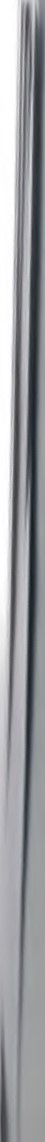 Колдина Д.Н. Воспитание на примерах. Вот как бывает. Для детей 3-5 лет, 2017.Колдина Д.Н. Воспитание на примерах. Вот как бывает. Для детей 3-5 лет, 2015.Колдина Д.Н. Воспитание на примерах. Вот так погуляли. Для детей 3-5 лет. 2015.Колдина Д.Н. Воспитание на примерах. Истории про меня. Для детей 3-5 лет. Сб., 48 с., 2018.Колдина Д.Н. Воспитание на примерах. Книжка про меня для детей 3-5 лет.2018.Колдина Д.Н. Книжки-несказки. Кто хороший, кто пригожий? Игры с мамой на каждый день. Для детей 1-4 лет, 2015.Колдина Д.Н. Про меня и про тебя. Жизненные ситуации. Для детей 3-5 лет. 2018.Коломийченко Л.В. Дорогою добра. Концепция и программа социально-коммуникативного развития и социального воспитания дошкольников, 2021.Коломийченко Л.В., Воронова О.А. Семейные ценности в воспитании детей 3-7 лет. 2013.Коломийченко Л.В., Чугаева Г.М., Югова Л.И. Дорогою добра. Занятия для детей 3-5 лет по социально-коммуникативному развитию. 2021.Коломийченко Л.В., Чугаева ГИ., Югова Л.И. Дорогою добра. Занятия для детей 5-6 лет по социально-коммуникативному развитию. 2021.Коломийченко Л.В., Чугаева Г.И., Югова Л.И. Дорогою добра. Занятия для детей 6-7 лет по социально-коммуникативному развитию, 2023.Кочанская И.Б. Полезные сказки. Беседы с детьми о хороших привычках. 2021.Кузнецова А.А. Баба сеяла горох. Игры с жестами и движениями. Для детей 2-4 лет. 2019.Майер АА., Давыдова О.И.. Воронина Н.В. Эффективное взаимодействие семьи и педагогов в деле воспитания детей, 2023.Мальцева И.В. Жесты. Привет-пока. Для детей 1-3 лет. Развитие речи ребенка с помощью жестов, 2015.Мальцева И.В. Развитие эмоций. Грустно. Весело. Радостно. 2015.Уланова Л.С. Русские народные сказки и праздники: сценарии мини-спектаклей для детей, 2023.Федорова Е.И. Родные сказки. Беседы с детьми о родной земле, 2022.Фролова Г.А. Любимый щенок. Эмоциональное воспитание для детей 2-4 лет. 2016.Шипошина Т.В., Иванова Н.В. Семейные сказки. Беседы с детьми о семье и семейных ценностях, 2022.Шипунова В.А. Книжки-несказки. Готовлю с мамой, 2018.Шорыгина Т.А. Безопасные сказки. Беседы с детьми о безопасном поведении дома и на улице, 2022.Шорыгина Т.А. Общительные сказки. Беседы с детьми о вежливости и культуре общения. 2022.Шорыгина Т.А. Трудовые сказки. Беседы с детьми о труде и профессиях. 2022.Шорыгина Т.А. Беседы о правах ребенка: Метод. пособие для занятий с детьми 5-10 лет. 2022Шорыгина Т.А. Беседы о правилах дорожного движения с детьми 5-8 лет, 2023.Шорыгина Т.А. Беседы о правилах пожарной безопасности. 2022Шорыгина Т.А. Беседы о хорошем и плохом поведении. 2022.Шорыгина Т.А. Беседы об основах безопасности с детьми 5-8 лет, 2023.Шорыгина Т.А. Беседы об экономике. 2023.Шорыгина ТА. Беседы об этикете с детьми 5-8 лет, 2023.Шорыгина Т.А. Добрые сказки. Беседы с детьми о человеческом участии и добродетели. 2022.Шорыгина Т.А. Моя семья, Беседы и сказки для детей. 2023.Шулешко Е.Е. Детская жизнь на пути согласия и социо-игровой стиль ведения занятий, 2015.Янушко Е.А. Что-то будет! Книжка восторга и удивления. Для детей 2-4 лет, 2019.Познавательное развитиеАгеева И.Д. 500 загадок про слова для детей. 2022.Агеева И.Д. 500 загадок-обманок для детей, 2023.Агеева И.Д. 500 загадок-складок для детей. 2022 Агеева И.Д. 500 олимпийских загадок для детей, 2017.Алдошина Л.П. 500 новых загадок для детей. 2023.Алдошина Л.П. 500 стихов для дошколят, 2020.Алябьева Е.А. Географические сказки. Беседы с детьми о природе и народах России. 2022.Алябьева Е.А. Математические сказки. Беседы с детьми о числах, счете и форме. 2023.Алябьева Е.А. Дошкольникам о предметах быта. Сказки и беседы для детей 5—7 лет. 2022.Алябьева Е.А. Дошкольникам о продуктах питания. Сказки и беседы для детей 4-7 лет, 2019.Алябьева Е.А. Дошкольникам о транспорте и технике. Беседы, рассказы и сказки, 2016.Алябьева Е.А. Как развить воображение у ребенка 4-7 лет. 2021.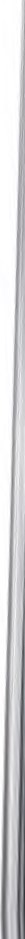 Алябьева Е.А. Архитектурные сказки. Беседы об архитектуре с детьми лет. 2022.Алябьева Е.А. Познавательное развитие ребенка. Сказки о природе, 2021.Алябьева Е.А. Природа. Беседы и сказки для детей, 2021.Алябьева Е.А. Тематические дни и недели в детском саду. Планирование и конспекты. 2022Алябьева Е.А. Что такое музей? Рассказы, сказки, игры для детей 5-8 лет, 2023.Алябьева Е.Д. Что такое театр? Сказки и рассказы для детей. 2021.Алябьева Е.А. Что такое цирк? Рассказы, сказки, игры, сценарии для детей 5-7 лет, 2022.Бабина Н.В. 500 как и почему для детей, 2022.Баронова В.В. Грамматическое путешествие по странам и континентам. Занятия по познавательному и речевому развитию старших дошкольников, 2016. Букина В.О., Головина М.О., Журавлева Л.И. и др. Вахрушева Л.Н. Познавательные сказки для детей 4-7 лет, 2022.Волобуев А.Т. 500 загадок и стихов о животных для детей. 2022.Волобуев А.Т. 500 загадок обо всем для детей. 2022.Воронцова В.М. 500 будилок для детей, 2017.Вострухина Т.Н., Конфыкинская Л.А. Знакомим с окружающим миром детей 3-7 лет. 2022.Головченко А.Е. Академия солнечных зайчиков. Думаем и решаем. 2022. Громова О.Е., Соломатина Г.Н. Времена года. Стихи. Рассказы. Игры. 2021.Громова О.Е., Соломатина Г.Н. Мир предметов. Стихи. Рассказы. Игры. 2021.Громова О.Е., Соломатина Г.Н. Растения. Стихи. Рассказы. Игры. 2021. Громова О.Е., Соломатина Г.Н. Социальный мир. Стихи. Рассказы. Игры. 2021.Громова О.Е., Соломатина Г.Н, Переверзева И.В. Животные. Стихи. Рассказы. Игры. 2021.Давидчук А.Н. Истоки. Познавательное развитие дошкольников в игре, 2022.Дмитриева Е.А., Зайцева О.Ю., Калиниченко С.А. Детское экспериментирование. Карты-схемы для проведения опытов со старшими дошкольниками. 2022Дыбина О.В. Приобщение к миру взрослых. Игры-занятия по кулинарии для детей. 2017.Дыбина О.В. Ребенок в мире поиска. программа по организации познавательно-исследовательской деятельности дошкольников, 2020. Дыбина О.В.  Я узнаю мир. 3-4 года. Рабочая тетрадь дошкольника, 2023.Дыбина О.В. Я узнаю мир. 4-5 лет. Рабочая тетрадь дошкольника. 2022.Дыбина О.В. Я узнаю мир. 5-6 лет. Рабочая тетрадь дошкольника. 2022. Дыбина О.В. Я узнаю мир. 6-7 лет. Рабочая тетрадь дошкольника, 2022.Дынько В.А. 500 народных загадок для детей, 2023.Дынько В.А. 500 ребусов для детей, 2022.Ермолаева П.Н., Марченко Е.М. и др. Первые шаги в мир. Игровые сеансы для детей 2-3 лет. 2013.Жуковская Н.В. 500 загадок по алфавиту для детей. 2021.Журавская Н.А. Академия солнечных зайчиков. Познаем мир, 2018 Иванова А.И. Мир природы: Четыре времени года. 2018.Иванова А.И. Уманская Н.В. Мир, в котором я живу. Программа по познавательно-исследовательскому развитию дошкольников. 2017.Иванова Н.В. Химические сказки. Беседы с детьми о химии, 2021.Иванова Н.В., Шипошина Т.В. Космические сказки. Беседы с детьми о космосе, 2021.Ковалева А. Академия солнечных зайчиков. Много-мало, большой-маленький, 2021. 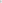 Ковалева А. Академия солнечных зайчиков. Моя планета, 2018.Колдина Д.Н. Игровые занятия с детьми 1-2 лет, 2023.Колдина Д.Н. Игровые занятия с детьми 2-3 лет. 2022.Колесникова Е.В. Геометрические фигуры. Тетрадь для детей 5-7 лет, 2021.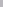 Колесникова Е.В. Геометрия вокруг нас - Рисование по клеточкам для детей 5-7 лет, 2022.Колесникова Е.В. Диагностика математических способностей детей 6-7 лет. 2022.Колесникова Е.В. Математика вокруг нас. 120 учебно-игровых заданий для детей 3-4 лет. 2021.Колесникова Е.В. Математика вокруг нас. 120 учебно-игровых заданий для детей 4-5 лет, 2022.Колесникова Е.В. Математика для детей 3-4 лет. Демонстрационный материал, 2021.Колесникова Е.В. Математика для детей 3 лет. Метод. пособие. 2023.Колесникова Е.В. Математика для детей Л 5 лет. Демонстрационный материал. 2021Колесникова Е.В. Математика для детей 4 5 лет. Метод. пособие. 2020.Колесникова Е.В. Математика для детей 5-6 лет. Демонстрационный материал. 2023.Колесникова Е.В. Математика для детей 5 6 лет. Метод. пособие. 2023. Колесникова Е.В. Математика для детей 6-7 лет. Демонстрационный материал, 2021.Колесникова Е.В. Математика для детей 6-7 лет. Метод. пособие. 2022.Колесникова Е.В. Математические прописи для детей 4-5 лет, 2023.Колесникова Е.В. Математические прописи для детей 5-7 лет, 2022.Колесникова Е.В. Обучение решению арифметических задач. Метод. пособие. 2022.Колесникова Е.В. Форма и цвет. Тетрадь с линейками-трафаретками для детей 4-7 лет. 2021.Колесникова Е.В. Я запоминаю цифры. Тетрадь для детей 4-6 лет, 2022,Колесникова Е.В. Я начинаю считать. Рабочая тетрадь для детей 3-4 лет, 2022.Колесникова Е.В. Я решаю арифметические задачи. Тетрадь для детей лет. 2022.Колесникова Е.В. Я решаю логические задачи. Тетрадь для детей 5-6 лет, 2022.Колесникова Е.В. Я решаю логические задачи. Тетрадь для детей 6-7 лет. 2022.Колесникова Е.В. Я составляю числа. Тетрадь для детей 5-7 лет. 2021. Колесникова Е.В. Я считаю до двадцати. Рабочая тетрадь для детей лет, 2022.Колесникова Е.В. Я считаю до десяти. Рабочая тетрадь для детей 5-6 лет, 2023.Колесникова Е.В. Я считаю до пяти. Рабочая тетрадь для детей 4-5 лет. 2022. Колесникова Е. В. Я уже считаю. Тетрадь для детей 6-7 лет, 2022.Кравченко И.В. Долгова Т.Л. Прогулки в детском саду. Младшая и средняя группы. Метод. пособие, 2022.Кравченко И.В. Долгова Т.Л. Прогулки в детском саду. Старшая и подготовительная к школе группы. Метод. пособие. 2023.Красильников Н.Н. 500 загадок от А до Я для детей, 2022.Красильников Н.Н. 500 считалок, загадок, скороговорок для детей, 2019.Крот К. Книжки-несказки. Математика в банках и ящиках. 2018.Лункина Е.Н. Прописи по грамоте для детей 5-7 лет. 2022.Лункина Е.Н. Прописи по математике для детей 5-7 лет. 2021. Мазнин И.А. 500 загадок для детей. 2-е изд., 2022 Мазнин И.А. 500 стихов-загадок для детей, 2022.Маханева М.Д., Рещикова С.В. Игровые занятия с детьми 1-3 лет Кн. для педагогов и родителей. 2021.Маханева М.Д., Ширяева Г.И. Математика от О до 10. Рабочая тетрадь для детей 5-7 лет. 2022.Маханева М.Д, Ширяева Г.М. Математическое развитие детей 5-7 лет. Метод. пособие. 2022.Митяева Н.В. Познавательное и речевое развитие дошкольников Метод. рекомендации. ФГОС ДО, 2015.Михаленко Е.И. Иванова Н.В. Шипошина Т.В. Научный детский сад. Занимательные физика и астрономия, 2023.Модель Н.А. Химия на кухне. Исследовательская деятельность детей, 2017.Модель Н.А. Шагаем по клеточкам. Графические диктанты. Для детей лет, 2023.Модель Н.А. Шагаем по клеточкам. Животные Арктики и Антарктики. Графические диктанты. Для детей 4-6 лет, 2023.Модель Н.А. Шагаем по клеточкам. Животные пустыни. Графические диктанты. Для детей лет. 2022.Модель Н.А. Шагаем по клеточкам. Животные-рекордсмены. Графические диктанты. Для детей 4 б лет. 2023.Непомнящая Д. Мама для мамонтенка. Животные и их детеныши. Для детей 2-4 лет. 2018.Нестеренко В.Д. 500 веселых задач для детей, 2021.Нестеренко В.Д. 500 веселых стихов и небылиц для детей. 2022. Нестеренко В.Д. 500 двойных загадок для детей. 2021.Нестеренко В.Д. 500 загадочных стихов для детей. 2022.Разумовская О.К Знай и умей. Игры для детей 3-7 лет. Метд. пособие. 2017.Савченко В.И. Позитивные сказки. Беседы с детьми о добре, дружбе и трудолюбии. 2023.Севостьянова Е.Ю. Как развить интеллект у ребенка 5-7 лет. 2021.Соломенникова О.А, Галенкова С.А. Старинные народные игры и забавы для детей. 2022.Сон С.Л., Шипошина Т.В., Иванова Н.В. 500 стихов, загадок. скороговорок для развития речи детей, 2023.Тарунтаева Т.В., Алиева Т.И. Истоки. Развитие математических представлений у дошкольников, 2022.Теплюк С.Н. Книжки-несказки. Большой-маленький. Первые математические представления у детей 1—4 лет. 2016.Федотова И., Рюмина И, Жиренкина А. Кто в лесу живет? Для детей 2-4 лет. 2018.Четвертаков К.В. Академия солнечных зайчиков. Количество и счет. 2021.Четвертаков К.В. Академия солнечных зайчиков. Познаем мир, 201 В.Четвертаков К.В. Академия солнечных зайчиков. Познаем мир. 2022.Четвертаков К.В. Академия солнечных зайчиков. Счет и форма, 2018.Четвертаков К.В. Академия солнечных зайчиков. Учим цифры. 2021.Четвертаков К.В. Академия солнечных зайчиков. Учимся решать. 2018.Четвертаков К.В. Академия солнечных зайчиков. Учимся считать. 2021.Шипошина Т.В. Иванова Н.В. Доисторические сказки. Беседы о динозаврах и других древних животных, 2022.Шипошина Т.В. Иванова Н.В. Компьютерные сказки. Беседы с детьми о компьютерных технологиях. 2021.Шипошина Т.В. Иванова Н.В. 500 праздничных стихов для детей. 2023.Шипошина Т.В. Иванова Н.В. Левина Л. Научный детский сад. Детям о музыке, 2023.Шорыгина Т.А. Бережливые сказки. Беседы с детьми о сохранении окружающего мира, 2021.Шорыгина Т.А. Литературные сказки. Беседы с детьми о прозе, поэзии и фольклоре. 2021.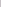 Шорыгина Т.А. Познавательные сказки. Беседы с детьми о Земле и ее жителях, 2021.Шорыгина Т.А. Понятные сказки. Беседы с детьми об игрушках. растениях и животных. 2022.Шорыгина Т.А. 500 загадок, считалок для детей. 2023.Шорыгина Т.А. Беседы о бытовых электроприборах, 2021.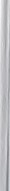 Шорыгина Т.А. Беседы о воде в природе. 2021.Шорыгина Т.А. Беседы о временах года, 2023.Шорыгина Т.А. Беседы о грибах, мхах и лишайниках, 2019.Шорыгина Т.А. Беседы о Дальнем Востоке. Метод. рекомендации, 2022. Шорыгина Т.А. Беседы о деревьях и кустарниках с детьми 5-8 лет, 2018.Шорыгина Т.А. Беседы о диких и домашних животных, 2022.Шорыгина Т.А. Беседы о домашних инструментах. 2019.Шорыгина Т.А. Беседы о мальчиках и девочках, 2022.Шорыгина Т.А. Беседы о мире морей и океанов, 2021.Шорыгина Т.А. Беседы о насекомых с детьми 5—8 лет. 2023.Шорыгина Т.А. Беседы о природных явлениях и объектах, 2022.Шорыгина Т.А. Беседы о пространстве и времени, 2022.Шорыгина Т.А. Беседы о профессиях. 2022.Шорыгина Т.А. Беседы о птицах с детьми 5 8 лет. 2022.Шорыгина Т.А. Беседы о пустыне и полупустыне. 2023.Шорыгина Т.А. Беседы о русском лесе. 2023.Шорыгина Т.А. Беседы о русском Севере, 2023.Шорыгина Т.А. Беседы о степи и лесостепи, 2023.Шорыгина Т.А. Беседы о субтропиках и горах. 2023.Шорыгина Т.А. Беседы о тайге и ее обитателях, 2018.Шорыгина Т.А. Беседы о телевидении. Метод. пособие, 2022.Шорыгина Т.А. Беседы о том, кто где живет, 2022.Шорыгина Т.А. Беседы о фруктах и ягодах с детьми 5—8 лет, 2021.Шорыгина Т.А. Беседы о характере и чувствах, 2023. Шорыгина ТА. Беседы о хлебе. 2022.Шорыгина Т.А. Беседы о цветах и комнатных растениях, 2018.Шорыгина Т.А. Беседы об изобретениях и открытиях. 2018.Шорыгина Т.А. Беседы об овощах с детьми 5-8 лет. 2020.Шорыгина Т.А. Мир природы. Стихи для занятий с детьми, 2018.Шорыгина Т.А. Мир человека. Стихи для занятий с детьми, 2018.Шорыгина ТА. Театральные сказки. Беседы с детьми о том, как создаются спектакли и шоу. 2021.Щетинина А.М. Учим дошкольников думать. Игры, занятия, диагностика. 2011.Речевое развитиеАзова О.И. Чтение с увлечением. Рабочая тетрадь для детей 5-7 лет. В 4 ч. 2021.Алябьева Е.А. Стихи для занятий с детьми, 2018.Арушанова А.Г., Иванкова Р.А. Рычагова Е.С. Истоки. Коммуникация. Развивающее общение с детьми. В 5 ч., 2022.Блохина М.С. Фишки для подготовишки. Прописи-картинки. В 4 ч. 2022.Васюкова Н.Е. Читаем вслух вместе. Уйди, волк, ты не наша мама! Для детей 3-5 лет, 2017.Громова О.Е. Говорю правильно Л-Л'. Дидактический материал для работы с детьми дошкольного и младшего школьного возраста, 2023.Громова О.Е. Говорю правильно Р-Р', Дидактический материал для работы с детьми дошкольного и младшего школьного возраста. 2023.Громова О.Е. Говорю правильно С-З-Ц. Дидактический материал для работы с детьми дошкольного и младшего школьного возраста, 2023.Громова О.Е. Говорю правильно Ш-Ж. Дидактический материал для работы с детьми дошкольного и младшего школьного возраста, 2023.Громова О.Е. Зайка в цирке. Развитие речи для детей 2-4 лет. 2017.Громова О.Е. Мои первые слова. Игрушки для детей 1-3 лет. 2018.Громова О.Е. Мои первые слова. Птицы рядом с человеком для детей от 1-3 лет. 2016.Громова О.Е., Савушкин С.Н. Книжки-несказки. Еще про Зайку. Развитие речи для детей 2-4 лет. 2016.Громова О.Е.. Соломатина Г.Н., Кабушко Д.Ю. Занятия по развитию речи детей 3-4 лет. Метод. пособие, 2-е изд. Громова О.Е., Соломатина Г.Н., Кабушко А.Ю. 2022.Громова О.Е., Соломатина Г.Н, Кабушко А.Ю. Занятия по развитию речи детей 4-5 лет. Метод. пособие, 2022.Ельцова О.М. Подготовка старших дошкольников к обучению грамоте. в 2 ч., 2021.Ельцова О.М. Риторика для дошкольников. Программа и метод. рекомендации, 2018.Железнова Е.С. Шумели. Сказки с озвучиванием для детей 2-4 лет. 2019. 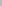 Журавская Н.А. Академия солнечных зайчиков, Играем с буквами, 2018. Журавская Н.А. Академия солнечных зайчиков. Узнаем буквы. 2023.Иванова Н.В. Овсянникова Е.Д., Шипошина Т.В. Стихи к весенним праздникам, 2021.Иванова Н.В., Овсянникова Е.Д., Шипошина Т.В. Стихи к зимним праздникам, 2021.Иванова Н.В, Овсянникова Е.Д., Шипошина Т.В. Стихи к осенним праздникам, 2021.Ковалева А. Академия солнечных зайчиков. Играем со звуками, 2023.Ковалева А. Академия солнечных зайчиков. Готовимся к письму. 2021.Ковалева А. Академия солнечных зайчиков. Развиваем руку 2021.Ковалева А. Академия солнечных зайчиков. Тренируем руку 2023.Колдина Д.Н. Почти говорим. Первые фразы. Мы играем! Для детей 2-4 лет. 2015.Косинова Е.М. Грамматическая тетрадь № 1. Простые предложения. Глаголы во множественном числе. Существительные. 2023.Косинова Е.М. Грамматическая тетрадь № 2. Местоимения. Простые предлоги. Существительные во множественном числе. 2023.Косинова Е.М. Грамматическая тетрадь № З. Сложные предлоги. Приставочные глаголы. Числительные, 2023.Косинова Е.М. Грамматическая тетрадь № 4. Прилагательные. Сравнительная степень прилагательных. Антонимы и синонимы. 2023.Косинова Е.М. Лексическая тетрадь № 1. Человек и его мир, 2022.Косинова Е.М. Лексическая тетрадь № 2. Транспорт. Профессии, мир растений, 2022Косинова Е.М. Лексическая тетрадь № З. Звери, птицы, насекомые, рыбы, времена года, 2023.Костикова Д.С. Стихи без звука Я читаю и учу, я пока что не рычу 2022. Куликовская Т.А. Начинаем говорить. Первые фразы. Ку-ка ре-ку! Для детей 1-3 лет, 2016.Мазнин И.А. 500 скороговорок. пословиц. поговорок для детей. 2-е изд., 2022.Мальцева И.В. Читаем вслух вместе, Как Маша варила кашу. Для детей лет, 2017.Мальцева И.В. Чтение по Доману, или Новое качество жизни ребенка раннего возраста, 2013.Мальцева И.В. Савушкин С.Н., Соловьева М.Д. Книги, о которых мечтают все. 2019.Маханева М.Д. Подготовка к обучению грамоте детей 4-5 лет. 2022.Маханева М.Д, Гоголева Н.А. Цыбирева Л.В. Обучение грамоте детей 5-7 лет. Метод. пособие, 2022.Маханева М.Д., Гоголева НА, Цыбирева Л.В. Я учу звуки и буквы. Рабочая тетрадь по обучению грамоте детей 5-7 лет. 2023.Мельникова А.А. Мы охотились на льва. Развитие моторики для детей лет, 2018. Соломатина Г.Н., Рукавишникова Е.Е. Занятия по развитию речи детей 5-6 лет. 2022.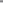 Сумнительный К.К. Сумнительная С.И. Я читаю сам. Книга для самостоятельного чтения ребенком. В 9 ч., 2022.Сущевская С.А. Первые книги по чтению. Тексты с дырками и хвостами.Методика вдумчивого чтения. Кн. формата М в переплете. СУПЕР! 2022.Танцюра С.Ю. Академия солнечных зайчиков. 5-6 лет. Начинаем читать. (Развивающие задания и игра.) 2021.Танцюра С.Ю. Академия солнечных зайчиков. 6-7 лет. ЧИТАЕМ ПЕРВЫЕ СЛОВА (Развивающие задания и игра.) 2021.Ушакова О.С. Закономерности овладения родным языком: развитие языковых и коммуникативных способностей в дошкольном детстве, 2018.Ушакова О.С. Книжки-несказки. Мишка и все остальные. Развитие речи для детей 2-4 лет. 2019.Ушакова О.С. Придумай слово. Речевые игры и упражнения для дошкольников. Кн. для воспитателей детского сада и родителей. 4-е издание исправленное 2022. Ушакова О.С. Рабочая тетрадь по развитию речи для детей 3-4 лет.Ушакова О.С. Рабочая тетрадь по развитию речи для детей 4-5 лет.Ушакова О.С. Рабочая тетрадь по развитию речи для детей 5-6 лет.Ушакова О.С. Рабочая тетрадь по развитию речи для детей 6-7 лет.Ушакова О.С. Развитие речи детей 3 лет. Младшая группа.Ушакова О.С. Развитие речи детей 4-5 лет. Средняя группа.Ушакова О.С Развитие речи детей 5-6 лет. Старшая группа.Ушакова О.С. Развитие речи детей 6-7 лет. Подготовительная группа. 2022.Хохлова С.Л. Академия солнечных зайчиков. Развиваем речь, 2022.Четвертаков К.В. Академия солнечных зайчиков. Начинаем писать, 2018.Четвертаков К.В. Академия солнечных зайчиков. Развиваем речь. 2021. Чистякова Н.А. Я готовлюсь к письму. Прописи для детей 4-5 лет, 2021.Чистякова Н.А. Я готовлюсь к письму. Прописи для детей 5-6 лет. 2021. Чистякова Н.А. Я готовлюсь к письму. Прописи для детей 6-7 лет. 2021. Чистякова Н.А. Я тренирую руку. Прописи для детей 6-7 лет, 2022.Чистякова Н.А. Я учусь грамоте. Прописи для детей 6-7 лет. В 2 ч., 2022.Шаляпина И.А. Почти говорим. Первые фразы. Про Машу и Сашу. Для детей 2-4 лет. 2016.Шаляпина И.А. Почти говорим. Первые фразы. Что какое? Для детей от 2 лет, 2016.Шипошина Т.В, Иванова Н.В, Сон С.Л, 500 логопедических стишков для детей, 2022.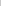 Шорыгина Т.А. Мудрые сказки. Беседы с детьми о пословицах и крылатых выражениях, 2022.Шорыгина Т.А. Стихи к детским праздникам. Кн. для воспитателей, гувернеров и родителей, 2022.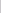 Щербакова Т.Н. Игры с пальчиками. Кулачки-ладошки. Расскажи стихи руками для детей от 5 лет. 2016Художественно-эстетическое развитие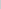 Артемьева А.В. Волшебная шкатулка. Рукоделие в детском саду, 2020.Барабанова О.А., Головина М.Ф., Журавлева Л.В. Пространство детского сада: музыка, движение. 2016.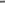 Бобкова Т.И., Красносельская В.Б, Прудыус Н.Н. Художественное развитие детей 6-7 лет, 2014.Бревнова Ю.А. Художественный труд в детском саду, 2013.Василенко М.Ю. Оригами и рисование для дошкольников: дополнительные программы, 2018Головина М.Ф., Денисова Н.А., Дурнаво Д.В. и др. Пространство детского сада. Творческая деятельность, 2016.Грибовская А.А, Халезова-Зацепина М.Б. Лепка в детском саду. Конспекты занятий для детей 2-7 лет, 2022.Дубинчик Т. Помаляка. Рисуем пальчиками, 2017.Жиренкина А.В. Мастерилка. В нашем лесу. Аппликация с наклейками. 2017.Жиренкина А.В. Мастерилка-Длинноножки. Пират. Наклейки, плетение, 2020.Кайе В.А. Конструирование и экспериментирование с детьми 5-6 лет, 2021.Ковалева А. Академия солнечных зайчиков. Рисуем. Мастерим, 2021.Ковалева А. Академия солнечных зайчиков. Узнаем цвета и опенки, 2018.Ковалева А. Академия солнечных зайчиков. Узнаем цвета, 2018.Ковалева А. Академия солнечных зайчиков. Учимся рисовать, 2018.Колпакова И.А. Рисование без кисточки. Альбомы для рисования пальчиковыми красками. Для детей 2-4 лет. В 10 ч., 2023.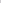 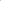 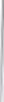 Королева О.А. Первые тетради малыша. Я начинаю рисовать. Альбом для детей 2-3 лет. 2014.Королева Т.В. Рисование на асфальте с детьми 4-7 лет.Кретова М.А. Лоскуток. Методика изготовления тряпичных кукол с детьми лет. 2016.Кузнецова С.В., Груздова И.В., Куракина Л.Т. Музыкальные праздники в детском саду, 2018.Куцакова Л.В. Конструирование и художественный труд в детском садуМадера А.Г., Пятикоп А.П., Репьев С.А. Мастерила на нашей полянке. Аппликация с наклейками для детей 5-7 лет, 2017.Масляк И.В. Мастерилка. Домашние животные. Поделки из гофробумаги для детей 5-7 лет, 2015.Мерзлякова С.И. Рабочий журнал музыкального руководителя детского сада. 2021.Мерзлякова С.И. Учим петь детей 3-4лет. Песни и упражнения для развития голоса. 2020.Мерзлякова С.И. Учим петь детей 4-5 лет. Песни и упражнения для развития голоса. 2021.Мерзлякова С.И. Учим петь детей 5-6 лет. Песни и упражнения для развития голоса, 2021.Мерзлякова С.И. Учим петь детей 6-7 лет. Песни и упражнения для развития голоса, 2017.Модель Н.А. Поддержка детской инициативы и самостоятельности.Наумова Н.Е. Мы играем в сказку. Развитие креативности у детей в музыкально-художественной деятельности. для старших дошкольников. 2020.Никитина Е.А. Выпускные праздники в детском саду. Сценарии с нотным приложением, 2022.Никитина Е.А. Новогодние праздники в детском саду сценарии с нотным приложением, 2019.Никитина Е.А. Праздник 23 Февраля в детском саду. Сценарии с нотным приложением. 2021.Никитина Е.А. праздник 8 марта в детском саду. Сценарии с нотным приложением, 2020.	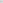 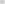 Нуйкина Е.Л. Пластилиновая сказка. Конспекты занятий для детей лет. 2020.Очнева Е.И., Лохматова Л.В. Музыка в движении, движения в музыке. Игровое взаимодействие взрослых и детей, 2019.Пантелеева Н.Г. приобщение дошкольников к миру изобразительного искусства, 2019.Подьянова С.М. Клубочки. Первое рисование для детей 2-4 лет. 2018.Попцова Е.В. Поем с улыбкой и радостью. Конспекты занятий со старшими дошкольниками, 2018.Прохорова Л.Н., Балицкая ОМ. Развиваем творческое воображение с помощью ТРИЗ-технопогий. 2020.Радынова О.П. Музыка о животных и птицах. Конспекты занятий с нотным приложением, 2021.Радынова О.П. Музыкальная шкатулка «Слушаем музыку», 2020.Радынова О.П. Песня. Танец. Марш. Конспекты занятий с нотным приложением, 2022.Радынова О.П. Природа и музыка. Конспекты занятий с нотным приложением. 2021,Радынова О.П. Программа. Настроения. чувства в музыке. Конспекты занятий с нотным приложением. 2022.Радынова О.П. Сказка в музыке. Музыкальные инструменты. Конспекты занятий с нотным приложением, 2022.Рогаткина Т.В. Мастерилка. Листья, травы, семена. Аппликация из листьев для детей 5-7 лет. 2017.Фешина Е.В. Лего-конструирование в детском саду, 2023.Шакирова Е.В. Цветные чудеса. Дополнительная образовательная программа по изобразительной деятельности. В 4 ч. 2020.Шаляпина И.А. Нетрадиционное рисование с дошкольниками: 20 познавательно-игровых занятий. 2023.Шорыгина Т.А. Эстетические сказки. Беседы с детьми об искусстве и красоте. 2022.Ярославцева И.Б. Кукольный театр для малышей. 2019.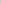 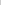 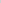 Физическое развитиеБаринова Е.В. Обучаем дошкольников гимнастике. 2013.Василенко М.Ю. Дополнительные программы физического развития дошкольников, 2018.Верховкина М.Е. Семье через детский сад: Метод. рекомендации к программе. 2018.Зимонина В.Н. Рабочий журнал инструктора по физической культуре. 2022.Зимонина В.Н. Расту здоровым: Программа-метод. пособие для детского сада. В 2 ч. 2013.Ковалева А. Академия солнечных зайчиков. Хочу быть здоровым. В 4 ч., 2023.Лисина Т.В., Морозова Г.В. Подвижные тематические игры для дошкольников. 2021.Макарова З.С. Фитотерапия и ароматерапия в дошкольных учреждениях. 2017.Маханева М.Д. Программа оздоровления детей дошкольного возраста, 2013.Модель Н.А. Играю. Двигаюсь. Учусь. Секреты подвижных игр для дошкольников, 2022.Модель Н.А. Тайны Танграма: умные фигуры для необычных игр, 2022.Мустафина Т.В. Играю сам. Развитие самостоятельности у детей в подвижных играх. 2019.Мустафина Т.В. Профилактика плоскостопия у дошкольников 4-7 лет. 2020.Мустафина Т.В., Бычинина Т.В. Будьте здоровы! Формирование представлений о моровом образе жизни у старших дошкольников. 2023.Мустафина Т.В., Гаранина Н.С., Рываева Н.А. Здоровый образ жизни в представлениях дошкольников, 2022.Мустафина Т.В., Рываева Н.А. Веселые оздоровительные игры по лексическим темам. 2022.Полтавцева Н.В. Приобщаем дошкольников к здоровому образу жизни. 2013.Прищепа С.С. Играй и общайся. Физические упражнения для детей и их родителей, 2022.Прищепа С.С. Сотрудничество детского сада и семьи в физическом воспитании дошкольников, 2013.Реутский С.В. Физкультурные комплексы дома и в детском саду, 2015.Сон С.Л., Шипошина Т.В., Иванова Н.В. Сказки Страны здоровья. Беседы с детьми о здоровом образе жизни. 2021.Токаева Т.Э. Будь здоров, дошкольник! Программа физического развития детей 3-7 лет. 2022.Токаева Т.Э. Технология физического развития детей 3-4 лет. 2016.Токаева Т.Э. Технология физического развития детей 4-5 лет, 2017.Токаееа Т.Э. Технология физического развития детей 5-6 лет. 2017.Токаева Т.Э. Технология физического развития детей 6-7 лет. 2018.Токаева Т.Э., Боношинова Л.М., Троегубова Л.Ф. Будь здоров, дошкольник! Технология физического развития детей 1-3 лет. 2018.Шипошина Т.В. Иванова Н.В. Пижамкины сказки. Беседы с детьми о сне и сновидениях. 2019.Шорыгина Т.А. Беседы о здоровье. 2022.Шорыгина Т.А. Спортивные сказки. Беседы с детьми о спорте и здоровье.Щербак А.Л. Разработка и реализация дополнительных программ по физкультуре и спорту для детей дошкольного возраста, 2022.Патриотическое и духовно-нравственное воспитаниеАлябьева Е.А. Дошкольникам о традициях народов мира. Сказки и беседы для детей 5-7 лет. 2022.Алябьева Е.А. Исторические сказки. Беседы о жизни людей в разные времена. 2020.Алябьева Е.А. Отправляемся в гости к народам России. Сказки, беседы и игры для детей 5-7 лет. 2022.Белоусова Н.Ю., Перевезенцева В.М., Сикаева О.В. Этих дней не смолкнет слава. Парциальная программа патриотического воспитания детей лет. 2022.Великая Победа Герои войны. 16 демонстрационных картинок с текстом. 2023Великая Победа. Дети-герои. 12 демонстрационных картинок с текстом.		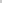 Великая Победа. Маршалы Победы. 12 демонстрационных картинок с  текстом, 2023.Великая Победа. Молодогвардейцы. 12 демонстрационных картинок Великая Победа. Награды войны. 12 демонстрационных картинок развивающей литературы, наглядных пособий, плакатов. 2023. Великая Победа. Оружие войны. 12 демонстрационных картинок 2023.Великая Победа. Сражения войны. 12 демонстрационных картинок с текстом, 2023.Великая Победа. Хроники войны. 12 демонстрационных картинок с текстом. 2023.Ельцова О.М., Антонова Г.А., Николаева Н.А. Воспитание дошкольников в духе русских культурных традиций: Метод. пособие. В 2 ч. 2022.Карпушина М.Ю. Праздник Победы. Сценарии с нотным приложением, 2015.Ковалева А. Академия солнечных зайчиков. МОЯ СТРАНА, 2019.Россия - родина моя. Державные символы России. Демонстрационные картинки с беседами. 2023.Россия - родина моя. Защитники России. 10 демонстрационных картинок с беседами, 2023.Россия - родина моя. История России. 10 демонстрационных картинок с беседами, 2023.Россия - родина моя. Народные промыслы России. 10 демонстрационных картинок с беседами, 2023.Россия - родина моя. Народы России. 10 демонстрационных картинок с беседами, 2023.Россия - родина моя. Негосударственные символы России. 10 демонстрационных картинок с беседами, 2023.Россия - родина моя. Праздники России. 10 демонстрационных картинок  с беседами. 2023.Россия - родина моя. Природа России. 10 демонстрационных картинок с беседами, 2023.Россия - родина моя. Экология России. 10 демонстрационных картинок с беседами, 2023.Федулова Ю.В., Рогожина О.А. Депутатова О.Ю. Люблю мое Отечество. Сб. проектов по патриотическому воспитанию дошкольников. 2023.Шорыгина Т.А. Беседы о Великой Отечественной войне, 2023.Шорыгина Т.А. Беседы о детях-героях Великой Отечественной войны. 2023. Шорыгина Т.А. Детям о самом важном. Наша Родина - Россия. Беседы и сказки для детей. 2023.Шубная Л.Ф., Шипошина Т.Е., Иванова Н.В. Народы России и их фольклор. 2022.